Khaldi Mellagui, Dalal17 Novembre 1993Rue Stuyvenbergh, 241020 Bruxelles0483/693.021Mail : khaldimellagui.dalal@gmail.com2011-2012Serveuse/hôtesse festival de bd de Bruxelles Professeur de danse pour enfants pendant l’année scolaireProfesseur de danse pour enfants (vacances pâques, à Ganshoren)2010- 2011Professeur de danse pour enfants (vacances noël, à Anderlecht)Hôtesse a la commune de Saint-Gilles 2009-2010Encadrement d’enfants de 3 mois à 8 ans (juillet)Encadrement des repas, des devoirs, organisation d’activités et de jeu2006-2009Assistante d’un kiosque de confiseries à Madrid en EspagneAssistante d’un kiosque de journaux à Madrid en EspagneGestion comptable et administrativeVenteNettoyage et Sanitaire2009-2011	Secondaire à l’Ifm, 1060 Bruxelles, Belgique1999-2009	Etude primaire + secondaire 1er degré en EspagneLanguesFrançais : très bonne connaissanceAnglais : bonne connaissanceEspagnol : langue maternelleDialecte Arabe : langue maternelleLogicielsMicrosoft Office ( word, excel, PowerPoint)Loisirs : Danse, Musique, Lecture...Disponible immédiatementEtudiante en 5eme qualification gestion comptabilitéCompétences et expériences professionnellesEtudesConnaissances linguistiques et informatiques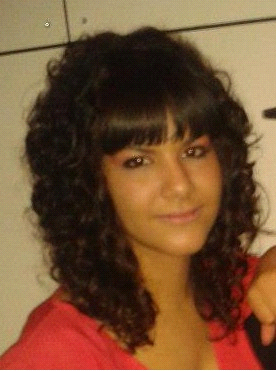 